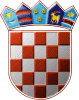               REPUBLIKA HRVATSKAKRAPINSKO – ZAGORSKA ŽUPANIJA                    GRAD ZLATAR                GRADONAČELNIKKLASA: 940-01/24--01/05URBROJ:2140-07-02-24-2Zlatar, 19.02.2024.					                                       GRAD ZLATAR 						                         GRADSKO VIJEĆEPREDMET: Odluka o kupnji zemljišta i zgrada na k.č.br. 48/1, 48/2 i 49/2 u k.o. Zlatar  – prijedlog za donošenje	Temeljem članka 28. Poslovnika Gradskog vijeća Grada Zlatara („Službeni glasnik Krapinsko-zagorske županije“ br. 27/13, 17A/21 i 54A/21) dostavlja se na raspravu i usvajanje prijedlog Odluke o kupnji zemljišta i zgrada na k.č.br. 48/1, 48/2 i 49/2 u  k.o. Zlatar, ZK uložak broj 2237, ukupno 7 zgrada i zemljište 4537 m2, vlasništvo Trgonom d.o.o., Novi Marof, Varaždinska 13.   	Prema Vještačkom nalazu – procjembenom elaboratu od 20.11.2023. godine poredbenom metodom procjene vrijednosti utvrđena je sveukupna tržišna vrijednost nekretnine od 663.806,00 EUR.	Nastavno na prije navedeno predlaže se Gradskom vijeću donošenje akta u prilogu.					                                         GRADONAČELNICA                                                                                         Jasenka Auguštan-Pentek, bacc.oec.Prilog- prijedlog Odluke o kupnji zemljišta 